ФЕДЕРАЛЬНОЕ ГОСУДАРСТВЕННОЕ БЮДЖЕТНОЕ ОБРАЗОВАТЕЛЬНОЕ УЧРЕЖДЕНИЕ ВЫСШЕГО ОБРАЗОВАНИЯ 
«БАШКИРСКИЙ ГОСУДАРСТВЕННЫЙ МЕДИЦИНСКИЙ УНИВЕРСИТЕТ» 
МИНИСТЕРСТВА ЗДРАВООХРАНЕНИЯ РОССИЙСКОЙ ФЕДЕРАЦИИ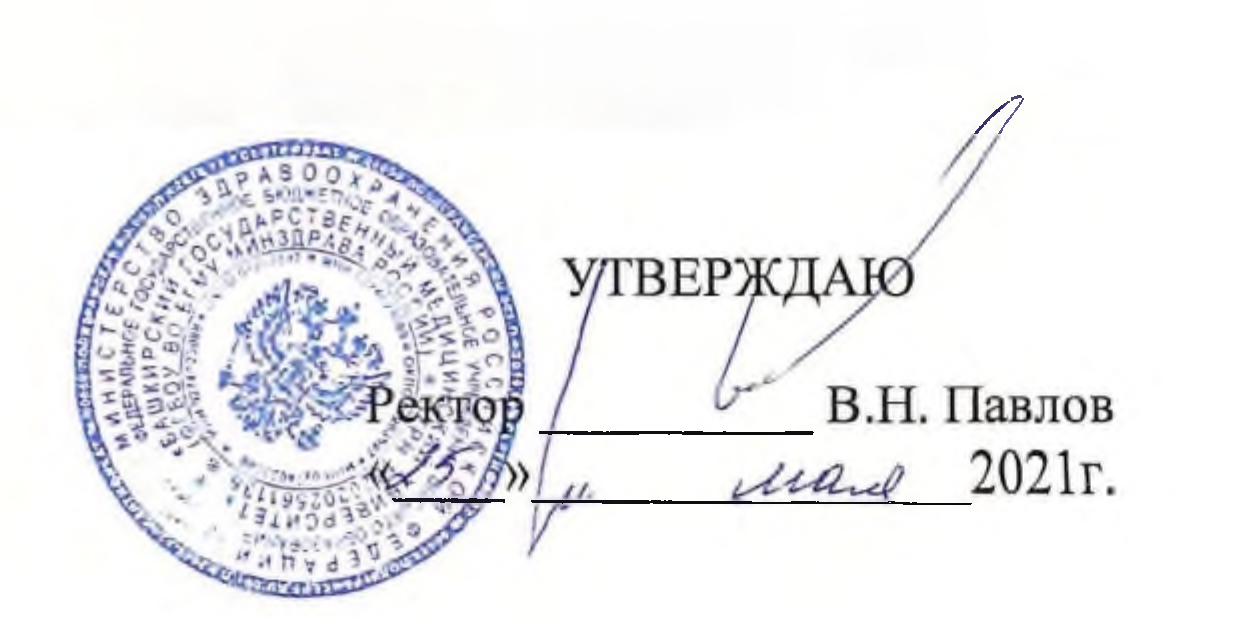 РАБОЧАЯ ПРОГРАММА ДИСЦИПЛИНЫ вариативной части основной образовательной программы высшего образованияуровень подготовки кадров высшей квалификации – программа ординатуры Клинико-лабораторная и инструментальная диагностика   (адаптационный модуль)Направление подготовки (специальность, код) 31.08.29 ГематологияФорма обучения 	           очная								Срок освоения ООП 	2 года								(нормативный срок обучения)Уфа2021При разработке рабочей программы дисциплины (модуля)  «Общественное здоровье и здравоохранение» в основу положены:Федеральный закон «Об образовании в Российской Федерации» от 29.12.2012. № 273-ФЗФГОС ВО по специальности 31.08.29 Гематология (уровень подготовки кадров высшей квалификации – программа ординатуры), утвержденный приказом Министерства образования и науки Российской Федерации от 25.08.2014. №1097Учебный план подготовки кадров высшей квалификации в ординатуре по специальности 31.08.54 Общая врачебная практика (семейная медицина), утвержденный Ученым Советом  ФГБОУ ВО БГМУ Минздрава России от 25.05.2021г. протокол № 6.Приказ Минобрнауки России от 25.08.2014 N 1097 "Об утверждении федерального государственного образовательного стандарта высшего образования по специальности 31.08.29 Гематология (уровень подготовки кадров высшей  квалификации)" (Зарегистрировано в Минюсте России 29.10.2014 N 34506). Рабочая программа дисциплины специальности 31.08.29 Гематология одобрена УМС по специальностям ординатуры от  25.05.2021 г., протокол № 6.Председатель   УМС                                     Зигитбаев Р.Н. Разработчики:Г. Ш. Сафуанова – профессор, д.м.н., зав.кафедрой терапии и ОВП с курсом гериатрии ИПОВ. И. Никуличева – профессор, д.м.н., проф. кафедры терапии и ОВП с курсом гериатрии ИПОА. Н. Чепурная – доцент, к.м.н., доц. кафедры  терапии и ОВП с курсом гериатрии ИПОВВОДНАЯ ЧАСТЬЦель и задачи освоения адаптационной дисциплины (модуля)Цель освоениядисциплины (Б1.В.ДВ.01.03) «Клинико-лабораторная и инструментальная диагностика» (адаптационный модуль) основной профессиональной образовательной программы высшего образования (уровень подготовки кадров высшей квалификации – программа ординатуры) специальность 31.08.29 Гематология - подготовка квалифицированного врача-гематолога, обладающего системой универсальных и профессиональных компетенций, способного и готового для самостоятельной профессиональной деятельности в условиях первичной медико-санитарной помощи; специализированной, в том числе высокотехнологичной, медицинской помощи; скорой, в том числе специализированной, медицинской помощи; паллиативной медицинской помощи пациентам хирургического профиля,при этом задачами дисциплины являются:Познакомиться с ключевыми понятиями клинических исследований и организацией клинико-лабораторной службы медицинской организации. Изучить основные показания и противопоказания к проведению некоторых клинических и лабораторных исследований. Изучить методику проведения исследований. Освоить важнейшие подходы к организации процесса.Место учебной дисциплины (модуля) в структуре ооп университетаУчебная дисциплина «клинико-лабораторная и инструментальная диагностика» относится к высшему образованию - уровню подготовки кадров высшей квалификации по программе ординатуры основной профессиональной образовательной программы высшего образования (уровень подготовки кадров высшей квалификации – программа ординатуры) специальность 31.08.29 Гематология.Для изучения данной дисциплины (модуля) необходимы знания, умения и навыки, разные уровни сформированных при обучении по основным образовательным программам высшего образования (специалитет) по специальностям «Лечебное дело».Требования к результатам освоения учебной дисциплины (модуля)Выпускник, освоивший программу, должен обладать профессиональными компетенциями:- готовность к проведению профилактических медицинских осмотров, диспансеризации и диспансерного наблюдения (ПК-2);- готовность к определению у пациентов патологических состояний, симптомов, синдромов заболеваний, нозологических форм в соответствии с Международной статистической классификацией болезней и проблем, связанных со здоровьем (ПК-5);лечебная деятельность:- готовность к ведению и лечению пациентов с заболеваниями крови (ПК-6);- готовность к применению природных лечебных факторов, лекарственной, немедикаментозной терапии и других методов у пациентов, нуждающихся в медицинской реабилитации (ПК-8);Перечень знаний, умений и навыков врача-гематолога,обеспечивающих формирование профессиональных компетенцийПо окончании обучения врач-гематолог должен знать:Знать:принципы организации гематологической  помощи в Российской Федерации; показания и противопоказания к переливанию крови и еѐ компонентов; методические и правовые вопросы в гематологии; основы морфологии крови; основные виды клинико-лабораторного исследования; показатели нормы гемограммы, биохимического состава крови, клинического анализа мочи, гемостазиограммы, серологических реакций для диагностики инфекционных заболеваний и вирусоносительства, принципы клинической оценки изменений показателей лабораторных исследований;принципы диагностики и оказания экстренной медицинской помощи при неотложных (угрожающих жизни) состояниях;препараты крови и их значение для клинической практики, классификация компонентов и препаратов крови; кровезаменители (гемокорректоры) и их значение в клинической практике, классификация кровезаменителей в зависимости от их состава и лечебных свойств;показания к трансфузионной терапии по патогенетическому принципу;Уметь:определять показания для переливания крови и еѐ компонентов. проводить переливание крови и еѐ компонентов, в том числе проводить все виды проб. осуществлять мониторинг побочных эффектов при переливании крови и еѐ компонентов. Показания для проведения различных методов исследования. определять показания для проведения стернальной пункции. Определить показания для проведения трепанобиопсии. заполнять учѐтную и отчѐтную документациюУметь интерпретировать полученные результаты трепанобиопсии и миелограммы;организовать первую врачебную помощь при массовых поражениях населения и катастрофах;определить группу крови системы эритроцитарных антигенов АВ0 с помощью стандартных сывороток;определить группу крови системы эритроцитарных антигенов РЕЗУС с помощью сывороток, содержащих полные антитела;провести пробу на индивидуальную совместимость по системе антигенов АВ0;провести пробу на индивидуальную совместимость по системе антигенов РЕЗУС с использованием 33% полиглюкина;провести пробу на индивидуальную совместимость по системе антигенов РЕЗУС с использованием 10% желатина;провести биологическую пробу на совместимость при переливании консервированной крови и её компонентов;Владеть:методами определения групп крови системы АВ0 простой реакцией с помощью стандартных гемагглютинирующих сывороток и стандартных реагентов с моноклональными антителами;методами определения групп крови системы АВ0 перекрестным способом с помощью стандартных гемагглютинирующих сывороток, стандартных реагентов с моноклональными антителами и стандартными эритроцитами;методами определения разновидностей антигена А эритроцитов;методами определения группы крови системы РЕЗУС реакцией конглютинации с применением желатина стандартными поликлональными (аллоиммунными) антирезусными сыворотками и стандартным моноклональным реагентом (с неполными антителами антирезус);методами определения антигенов системы РЕЗУС универсальным реагентом антирезус;методами проведения пробы на совместимость по системе АВ0 при гемотрансфузиях;методами проведения биологической пробы на совместимость при гемотрансфузиях;Содержание рабочей программы дисциплины (Б1.В.ДВ.01.03)«Клинико-лабораторная и инструментальная диагностика»(адаптационный модуль)вариативной части основной профессиональной образовательной программы высшего образования уровень подготовки кадров высшей квалификации – программа ординатуры специальность 31.08.29 ГематологияОбъем учебной дисциплины и виды учебной работыОбщая трудоемкость дисциплины составляет 2 зачетные единицы 72 часа.Примерная тематика самостоятельной работы обучающихсяпо рабочей программе «Клинико-лабораторная и инструментальная диагностика» (адаптационный модуль):1.Донорство и служба крови. Изучение нормативной документации по службе крови. 2. Водно-электролитный баланс. Диагностика нарушений водно-электролитного баланса Осмолярность, кислотно-щелочное состояние, интрепретация лабораторных данных и их клиническое значение (решение ситуационных задач) 3. Иммунологические проблемы в трансфузиологии. Антигеносовместимость в клинической практике. Rh-отр. донор, Rh-отр. реципиент; Rh-конфликты. Трудноопределимые группы крови. Определение групп крови на планшетах 4. Средства инфузионно-трансфузионной терапии. Цельная кровь, компоненты  (эритроцитарная масса, тромбоконцентрат), препараты крови (плазма). Современные кровезаменители (коллоиды, кристаллоиды). 5. Инфузионно-трансфузионная терапия в клинической практике. Современная концепция компонентной гемотерапии. Патофизиология и практика парентерального питания. 6. Экстракорпоральные методы очищения крови. Современные подходы к методам экстракорпоральной гемокоррекции и фотогемотерапии. Сорбционные, трансмембранные и аферезные методы детоксикации. 7. Посттрансфузионные реакции и осложнения. Риск трансфузионных осложнений и основные ошибки при гемотрансфузиях. ГеморрагическийФормы и вид промежуточной аттестации обучающихся: 1. Зачёты (без оценки).2. Решение ситуационных задач, тестирование.Список литературы для ординаторовМатериально-техническое обеспечение учебной дисциплины (модуля) Минимально необходимый для реализации программы ординатуры перечень материально-технического обеспечения включает в себя специально оборудованные помещения для проведения учебных занятий, в том числе:аудитории, оборудованные мультимедийными и иными средствами обучения, позволяющими использовать симуляционные технологии, с типовыми наборами профессиональных моделей и результатов лабораторных и инструментальных исследований в количестве, позволяющем обучающимся осваивать умения и навыки, предусмотренные профессиональной деятельностью, индивидуально;аудитории, оборудованные фантомной и симуляционной техникой, имитирующей медицинские манипуляции и вмешательства, в количестве, позволяющем обучающимся осваивать умения и навыки, предусмотренные профессиональной деятельностью, индивидуально;помещения, предусмотренные для оказания медицинской помощи пациентам, в том числе связанные с медицинскими вмешательствами, оснащенные специализированным оборудованием и (или) медицинскими изделиями и расходным материалом в количестве, позволяющем обучающимся осваивать умения и навыки, предусмотренные профессиональной деятельностью, индивидуально, а также иное оборудование, необходимое для реализации программы ординатуры.Помещения для самостоятельной работы обучающихся оснащены компьютерной техникой с возможностью подключения к сети «Интернет» и обеспечением доступа в электронную информационно-образовательную среду организации.Клинические базы для прохождения клинических практик:Организация обеспечена необходимым комплектом лицензионного программного обеспечения (состав определяется в рабочих программах дисциплин (модулей) и подлежит ежегодному обновлению).Электронно-библиотечные системы (электронная библиотека) и электронная информационно-образовательная среда обеспечивают одновременный доступ не менее 25 процентов обучающихся по программе ординатуры.Методические рекомендации по организации изучения дисциплины:Обучение складывается из аудиторных занятий (72 час.), включающих практические занятия(48 час.), самостоятельную работу (24 час.) и контроль  - зачёт без оценки. Основное учебное время выделяется на практическую работу по специальности 31.08.29 Гематология. Практические занятия проводятся в виде аудиторных занятий использованием наглядных пособий, решением ситуационных задач, ответов на тестовые задания, клинических разборов, участия в консилиумах, научно- практических конференциях врачей. Заседания научно-практических врачебных обществ, мастер-классы со специалистами практического здравоохранения, семинары с экспертами по актуальным вопросам в разных областях здравоохранения, встречи с представителями российских и зарубежных компаний. Работа с учебной литературой рассматривается как вид учебной работы по дисциплине «Клинико-лабораторная и инструментальная диагностика» (адаптационный модуль) и выполняется в пределах часов, отводимых на её изучение (в разделе СРО). Каждый обучающийся обеспечен доступом к библиотечным фондам Университета и кафедры.По каждому разделу учебной дисциплины разработаны методические рекомендации для ординаторов и методические указания для преподавателей. Исходный уровень знаний ординаторов определяется тестированием, текущий контроль усвоения предмета определяется устным опросом в ходе занятий, во время клинических разборов, при решении типовых ситуационных задач и ответах на тестовые задания.Вопросы по учебной дисциплине (модулюКлинико-лабораторная и инструментальная диагностика) включены в Государственную итоговую аттестацию по программе ординатуры специальности 31.08.29 Гематология (уровень подготовки кадров высшей квалификации).Курс   IIКонтактная работа – 48 ч.Лекции − 4 ч. Практические занятия - 24 ч.Семинарские занятия – 10 ч.Самостоятельная(внеаудиторная) работа – 60 ч. Семестр IIIЗачет - III семестрВсего 108 ч. (3 з.е.)Компе-тенцияСодержание компетенции (или ее части)Дисциплины,практикиРезультаты обученияВидызанятийОценочныесредстваПК-2ПК-5ПК-6Готовность к проведению профилактических мед осмотров, диспансеризация и осуществление диспансерного наблюденияГотовность к определению у пациентов патологических состояний симптомов, нозологических форм в соответствии с международной классификацией болезней и проблем, связанных со здоровьем.готовность к ведению и лечению пациентов с заболеваниями крови (ПК-6);Клинико-лабораторная и инструментальная диагностикаКлинико-лабораторная и инструментальная диагностика- Клиническую и морфологическую классификации лейкозов; - Патогенез клинику и дифференциальную диагностику лейкозов; - Современную патогенетическую и симптоматическую терапию лейкозов; - Классификация анемий; - Этиологию, патогенез, клинику и лечение анемий; - Патогенез и дифференциальную диагностику поражения органов кроветворения при сердечно-сосудистых заболеваниях, патологии почек, коагулопатиях, современные принципы терапии; - Клинику, диагностику и лечение системных заболеваний с поражением органов кроветворения;Уметь: Оценивать показания и противопоказания к трепанобиопсии, стернальной пункции; правильно интерпретировать результаты морфологического исследования биоптатовкостного мозга;- Определять лечебную тактику в зависимости от морфологических результатов;- Выбрать соответствующий тяжести и прогнозу заболевания перечень препаратов и метод их введения;- Проводить дифференциальную диагностику с целью выявления вариантов лейкозов;- Проводить дифференциальную диагностику анемий;Знать(ПК-6):  - Клиническую и морфологическую классификации лейкозов; - Патогенез клинику и дифференциальную диагностику лейкозов; - Современную патогенетическую и симптоматическую терапию лейкозов; - Классификация анемий; - Этиологию, патогенез, клинику и лечение анемий; - Патогенез и дифференциальную диагностику поражения органов кроветворения при сердечно-сосудистых заболеваниях, патологии почек, коагулопатиях, современные принципы терапии; - Клинику, диагностику и лечение системных заболеваний с поражением органов кроветворения;Уметь: Оценивать показания и противопоказания к трепанобиопсии, стернальной пункции; правильно интерпретировать результаты морфологического исследования биоптатовкостного мозга;- Определять лечебную тактику в зависимости от морфологических результатов;- Выбрать соответствующий тяжести и прогнозу заболевания перечень препаратов и метод их введения;- Проводить дифференциальную диагностику с целью выявления вариантов лейкозов;- Проводить дифференциальную диагностику анемий;Владеть: - Комплексом методов специфического обследования (проводить стернальную пункцию, трепанобиопсию, методики определения групп крови и резус фактора);- Комплексом общеврачебных диагностических манипуляций (расшифровкой и оценкой ЭКГ, правилами и техникой переливания крови и кровезаменителей); - Методами оказания экстренной первой (догоспитальной) и госпитальной помощи при  ургентных состояний;- Методикой проведения процедур плазмофереза, введения химиопрепаратов;- Методами расчета доз химиопрепаратов, обеспечивающей его адекватность;Лекции,практическиезанятияЛекции,практическиезанятияЛекции,практическиезанятияТесты,ситуационныезадачиТесты,ситуационныезадачиТесты,ситуационныезадачиПК-8готовность к применению природных лечебных факторов, лекарственной, немедикаментознойтерапии и других методов у пациентов, нуждающихся в медицинской реабилитации (ПК-8);Клинико-лабораторная и инструментальная диагностикаЗнать: 1. Формы и методы организации гигиенического образования и воспитания населения. 2. Основные факторы риска, оказывающие влияние на состояние здоровья. 3. Хронические неинфекционные заболевания, вносящие наибольший вклад в структуру смертности. 4. Главные составляющие здорового образа жизни. Уметь: 1. Организовать работу по формированию у населения, пациентов и членов их семей мотивации, направленной на сохранение и укрепление своего здоровья и здоровья окружающих. 2. Анализировать значение различных факторов в формировании индивидуального здоровья человека и населения страны, города, села, объяснять влияние различных факторов на здоровье человека.3. Устанавливать взаимосвязь между индивидуальным здоровьем человека и здоровьем населения города, страны.4. Понимать значение образа жизни для сохранения здоровья человека и планировать свою жизнедеятельность на основе знаний о здоровом образе жизни.Владеть: 1. Основными методами формирования у населения мотивации на сохранение и укрепление своего здоровья и здоровья окружающих.Лекции,практическиезанятияТесты,ситуационныезадачиИндексНаименование дисциплин (модулей) и разделовБ1.В.ДВ.2.1Донорство и служба кровиБ1.В.ДВ.2.2Водно-электролитный балансБ1.В.ДВ.2.3Иммунологические проблемы в гематологииБ1.В.ДВ.2.4Анализ общего анализа кровиБ1.В.ДВ.2.5Анализ данных миелограммыБ1.В.ДВ.2.6Анализ данных трепанобиопсииБ1.В.ДВ.2.7Экстракорпоральные методы очищения кровиБ1.В.ДВ.2.8Посттрансфузионные реакции и осложненияВид учебной работыОбъем часовМаксимальная учебная нагрузка (всего)72Обязательная аудиторная учебная нагрузка (всего)48в том числе:лекции4практические занятия34семинары10Самостоятельная работа обучающегося (всего)24в том числе:самостоятельная внеаудиторная работа24Вид промежуточной аттестации: зачетВид промежуточной аттестации: зачет1Медицинские лабораторные технологии [Электронный ресурс] : руководство: в 2-х т. / под ред. А. И. Карпищенко. - 3-е изд., испр. и доп. - Электрон. текстовые дан. - М. :Гэотар Медиа, 2012 - Т. 1. - on-line. - Режим доступа: ЭБС «Консультант студента»http://www.studmedlib.ru/book/ISBN9785970422748.html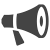 Неограниченный доступ2Ершов, Ю. А. Основы молекулярной диагностики. Метаболомика [Электронный ресурс]: учебник / Ю. А. Ершов. - Электрон. текстовые дан. - М.: ГЭОТАР-Медиа, 2016. - on-line. - Режим доступа: ЭБС «Консультант студента»http://www.studmedlib.ru/book/ISBN9785970437230.html.  Неограниченный доступ3Вялов, С. С. Общая врачебная практика: диагностическое значение лабораторных исследований [Текст]: учеб. пособие / С. С. Вялов. - 5-е изд. - М.: МЕДпресс-информ, 2013. - 171 с. 6 экз.4О чем говорят анализы? [Текст]: карманный справочник / Е. Н. Панкова [и др.]. - Ростов н/Д: Феникс, 2015. - 220 с.5 экз.5Кильдиярова, Р. Р. Лабораторные и функциональные исследования в практике педиатра [Электронный ресурс]: учебник / Р. Р. Кильдиярова. - 3-е изд., перераб. и доп. - Электрон. текстовые дан. - М.: Гэотар Медиа, 2015. - on-line. - Режим доступа: ЭБС «Консультант студента»http://www.studmedlib.ru/ru/book/ISBN9785970433911.html. Неограниченный доступКильдиярова, Р. Р. Лабораторные и функциональные исследования в практике педиатра [Текст]: учеб. пособие / Р. Р. Кильдиярова. - М.: ГЭОТАР-МЕДИА, 2013. - 159,[1] с. 5 экз.6Козинец, Г. И. Кровь как индикатор состояния организма [Текст]: научное издание / Г. И. Козинец, В. В. Высоцкий. - М.: Практическая медицина, 2014. - 207,[1] с. 5 экз.7Кишкун, А. А.Клиническая лабораторная диагностика [Электронный ресурс]: учеб. пособие / А. А. Кишкун. - Электрон. текстовые дан. - М.: Гэотар Медиа, 2012. - on-line. - Режим доступа: ЭБС «Консультант студента»http://www.studmedlib.ru/book/ISBN9785970414057.html. Неограниченный доступ8Матвеева, И. И. Алгоритм лабораторной диагностики острого лейкоза [Текст]: руководство / И. И. Матвеева, В. Н. Блиндарь. - М.: МИА, 2013. - 56 с.3 экз.9Камышников, В. С. Норма в лабораторной медицине [Текст]: справочник / В. С. Камышников. - М.: МЕДпресс-информ, 2014. - 336 с. 3 экз.10Медицинские лабораторные технологии: руководство по клинической лабораторной диагностике [Текст]: в 2-х т. / под ред. А. И. Карпищенко. - 3-е изд. - М.: Гэотар Медиа, 2012. - Т. 1. - 2012. - 470 с.  3 экз.11Медицинские лабораторные технологии: руководство по клинической лабораторной диагностике [Текст]: в 2-х т. / под ред. А. И. Карпищенко. - 3-е изд. - М.: Гэотар Медиа, 2012. - Т. 2. - 2013. - 792 с. 3 экз.12Клиническая лабораторная диагностика. Национальное руководство [Текст]: в 2 т. / гл. ред.: В. В. Долгов, В. В. Меньшиков. - М.: Гэотар Медиа, 2013.  -  Т. 1. - 2013. - 923 с. 6 экз.13Клиническая лабораторная диагностика. Национальное руководство [Текст]: в 2 т. / гл. ред.: В. В. Долгов, В. В. Меньшиков. - М.: Гэотар Медиа, 2013. -  Т. 2. - 2013. - 840 с.6 экз.Клиническая базаАдресОписание базыРКБ им. Г. Г. Куватоваг. Уфа, ул. Достоевского 132гематологическое отделениеРКБ им. Г. Г. КуватоваКлиническая, иммунологическая лаборатории РКБ им. Г. Г. Куватова (располагаются в диагностическом центре)